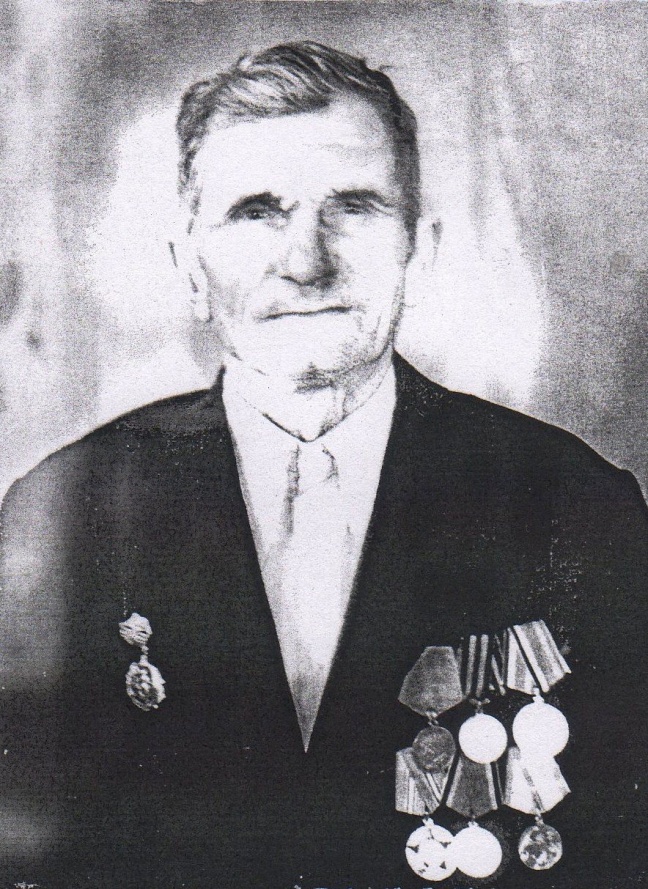 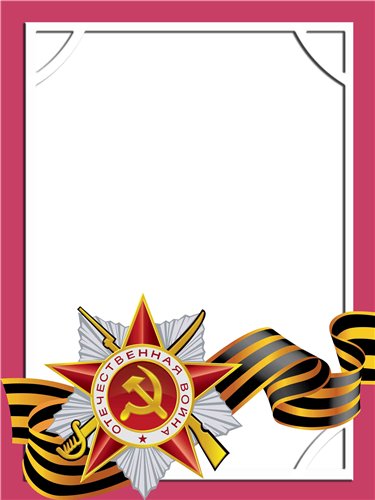                                                                                                                                   Григорьев                                        Виниамин                                        Терентьевич                                                   Ветеран войны и труда       Родился в 1911 г., п. Атиг, русский, чл. КПСС.         В 1939 г. участвовал в боевой операции на реке.         В Отечественную войну воевал с 1941 г. по 9 мая 1945 г. шофером в автобате на Центральном и 3-ем Белорусском фронтах. После демобилизации работал на Атигском Заводе шофером.          Награжден медалями: «За Победу над Германией»,           «За боевые Заслуги» и другие четыре медали. 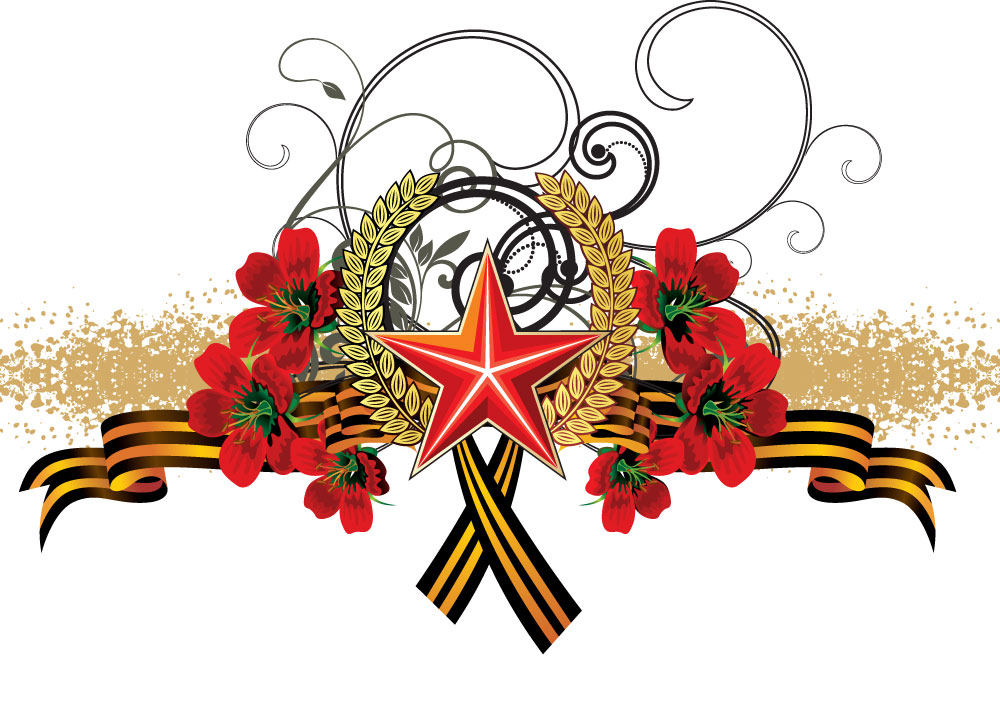 